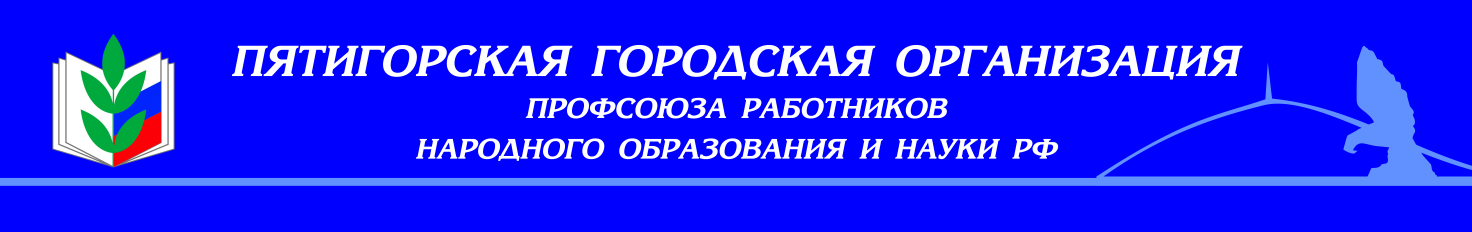              Первичная профсоюзная организация МБОУ СОШ № 23 ( Муниципальное бюджетное общеобразовательное учреждение средняя общеобразовательная школа №23 с углубленным изучением отдельных предметов города Пятигорска)       Профсоюз сегодня – это единственная организация, которая защищает социально – экономические права работников, юридически поддерживает и отстаивает  интересы человека труда, добивается выполнения социальных гарантий, улучшает микроклимат в коллективе.     Деятельность профсоюзного комитета первичной профсоюзной организации МБОУ СОШ № 23 основывается на требованиях  Устава профсоюза работников народного образования и науки РФ, Положения о ППО, Коллективного договора, Плана работы профсоюза. Цель работы ПК: защита профессиональных, трудовых, социально – экономических прав и интересов работников, их здоровья, занятости и социального статуса. Основные направления деятельности нашей первичной профсоюзной организации:1. Социальное партнерство и взаимодействие с администрацией школы  с целью регулирования трудовых отношений и установление согласованных мер по социально – экономической защите работников.2. Заключение коллективного договора между администрацией ипрофсоюзным комитетом в интересах работников.3. Участие в решении вопросов защиты профессиональных интересов членов профсоюза – это повышение квалификации, аттестация, тарификация, юридические консультации и т.д.4. Контроль за созданием безопасных условий и охрана труда – это организация труда, режим работы (расписание), расследование несчастных случаев на производстве, аттестация рабочих мест, правила внутреннего трудового распорядка.5. Создание благоприятного психологического климата необходимого для поддержания эффективной работоспособности всех членов профсоюза на основе социального партнерства6. Культурно – массовая работа.7. Информационная деятельность.8. Мотивация профсоюзного членства.9.Улучшение материального положения, укрепление здоровья и повышение жизненного уровня работников.10.Реализация уставных задач профсоюза по защите социально-трудовых прав и профессиональных интересов работников школы.ЧТО ДЕЛАЕТ ПРОФСОЮЗ?П  ротягивает руку помощи!Р  ешает социальные проблемы!О  тстаивает права и интересы человека труда!Ф  ормирует основные требования к работодателю!С  одействует росту заработной платы!О  существляет представительство интересов в суде!Ю ридически поддерживает и защищает!З  нает, что делать!